Фотоотчет о проведении онлайн-мероприятия«День защиты детей»Цель: вызвать радость от ощущения праздника; получит положительные эмоции;Задачи: расширить знания о празднике;принять участие в он-лайн мероприятии (Гусева Кристина, Ашмарина Уля, Нуриевы Влада и Василиса, Павлова Вероника, Панькова Соня)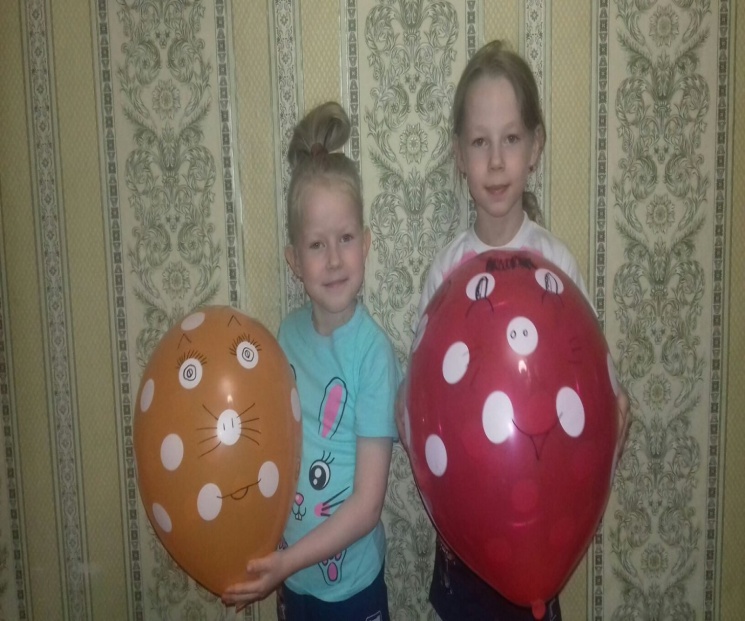 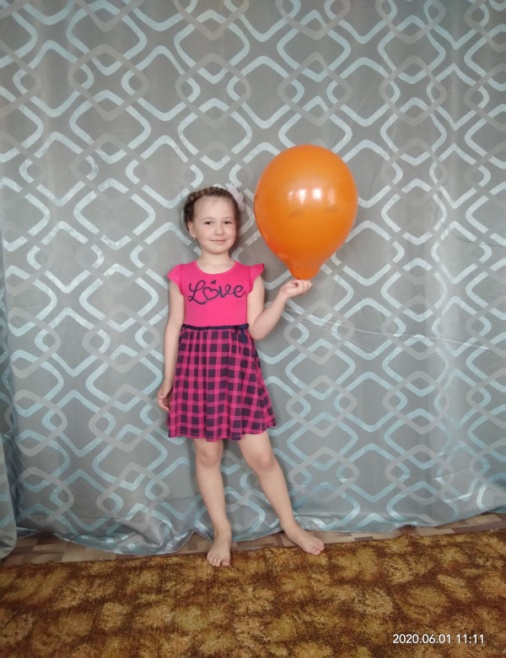 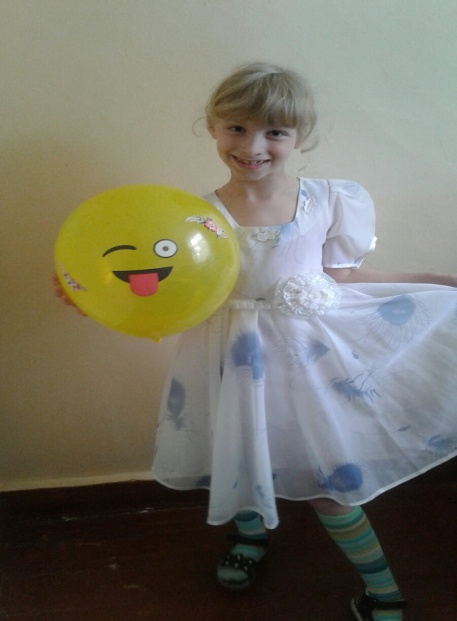 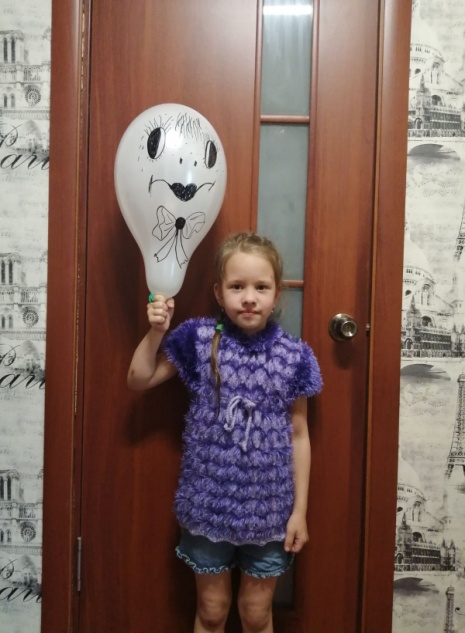 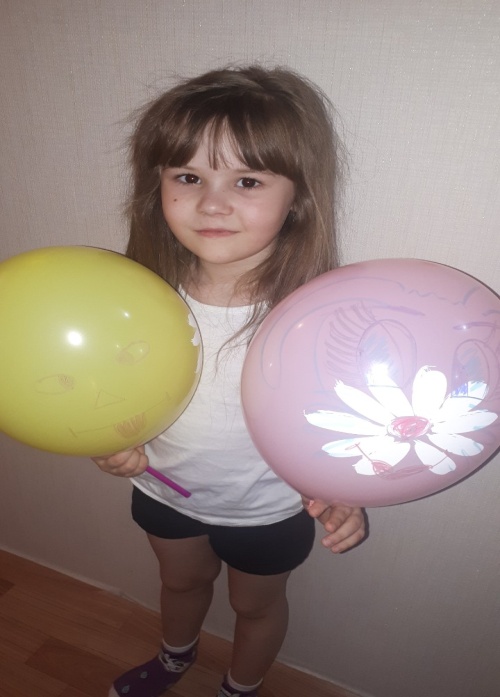 